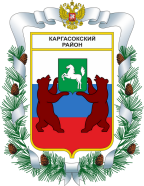 МУНИЦИПАЛЬНОЕ ОБРАЗОВАНИЕ «Каргасокский район»ТОМСКАЯ ОБЛАСТЬДУМА КАРГАСОКСКОГО РАЙОНАВ соответствии со  статьёй 264.4 Бюджетного кодекса Российской Федерации,Дума Каргасокского района РЕШИЛА:1. Утвердить порядок осуществления внешней проверки годового отчёта об исполнении бюджета муниципального образования «Каргасокский район» согласно приложению.         2. Настоящее решение вступает в силу 01.01.2014 года.3. Опубликовать настоящее решение в порядке предусмотренном Уставом муниципального образования «Каргасокский район».4. Контроль за исполнением настоящего решения возложить на правовой комитет Думы Каргасокского района.Глава Каргасокского района                                                            А.П. Ащеулов   Приложение к решению                                                                                                           Думы Каргасокского района                                                                                                           от 19.02.2014 № 262ПОРЯДОК ОСУЩЕСТВЛЕНИЯ ВНЕШНЕЙ ПРОВЕРКИ ГОДОВОГО ОТЧЁТАОБ ИСПОЛНЕНИИ БЮДЖЕТА МУНИЦИПАЛЬНОГО ОБРАЗОВАНИЯ«КАРГАСОКСКИЙ РАЙОН».По итогам завершения финансового года  главные распорядители бюджетных средств, главные администраторы доходов бюджета, главные администраторы источников финансирования дефицита бюджета Муниципального образования «Каргасокский район» (далее – ГАБС) составляют годовую бюджетную отчётность на основании представленной им бюджетной отчётности подведомственными получателями бюджетных средств, администраторами доходов бюджета, администраторами источников финансирования дефицита бюджета (ст. 264.2 Бюджетного Кодекса РФ – далее БК РФ). На основании годовой отчётности ГАБС формируется сводная годовая отчётность Муниципального образования «Каргасокский район», являющаяся основным элементом годового отчёта об исполнении бюджета. До рассмотрения годового отчёта в представительном органе годовой отчёт подлежит внешней проверке, которая включает внешнюю проверку бюджетной отчётности главных администраторов бюджетных средств и подготовку заключения на годовой отчёт об исполнении бюджета Муниципального образования «Каргасокский район» (ст. 264.4 БК РФ).Главные распорядители бюджетных средств районного бюджета, главные администраторы доходов  районного бюджета, главные администраторы источников финансирования дефицита районного бюджета не позднее 15 марта текущего финансового года представляют годовую бюджетную отчетность с отметкой Муниципального казённого учреждения Управления финансов Администрации Каргасокского района о принятии данной отчетности в Орган муниципального финансового контроля Каргасокского района для внешней проверки (ч. 3 ст. 39 Положения о бюджетном процессе в Каргасокском районе, утверждённого решением Думы Каргасокского района от 18.12.2013г. № 253 - далее Положение о Бюджетном процессе).Годовой отчет об исполнении районного бюджета Муниципального образования «Каргасокский район» за отчетный финансовый год представляется  Муниципальным казённым учреждением Управлением финансов Администрации Каргасокского района в Орган муниципального финансового контроля Каргасокского района для подготовки заключения на него  не позднее 1 апреля текущего года (ч. 4 ст. 39 Положения о бюджетном процессе).Подготовка Органом муниципального финансового контроля Каргасокского района заключения на годовой отчет об исполнении районного бюджета за отчетный финансовый год проводится в срок, не превышающий один месяц, с даты представления отчета в Думу Каргасокского района (ч. 5 ст. 39 Положения о бюджетном процессе).Внешняя проверка основывается на анализе и оценке содержащейся в годовой бюджетной отчётности, информации о бюджетной деятельности. В ходе анализа и оценки форм бюджетной отчётности оценивается полнота и достоверность отчётности в соответствии с требованиями ст. 264.1 БК РФ и приказа Минфина России от 28.12.2010г. № 191н «Об утверждении Инструкции  о порядке составления и представления годовой, квартальной и месячной отчётности об исполнении бюджетов бюджетной системы Российской Федерации». Заключение на годовой отчет об исполнении районного бюджета Муниципального образования «Каргасокский район» представляется Органом муниципального финансового контроля Каргасокского района в Думу Каргасокского района с одновременным направлением в Администрацию Каргасокского  района (ч. 6 ст. 39 Положения о бюджетном процессе).РЕШЕНИЕРЕШЕНИЕРЕШЕНИЕ19.02.2014     № 262с. Каргасокс. КаргасокОб утверждении порядка осуществления внешней проверки годового отчёта об исполнении бюджета муниципального образования «Каргасокский район».Председатель Думы Каргасокского районаВ.А. Протазов